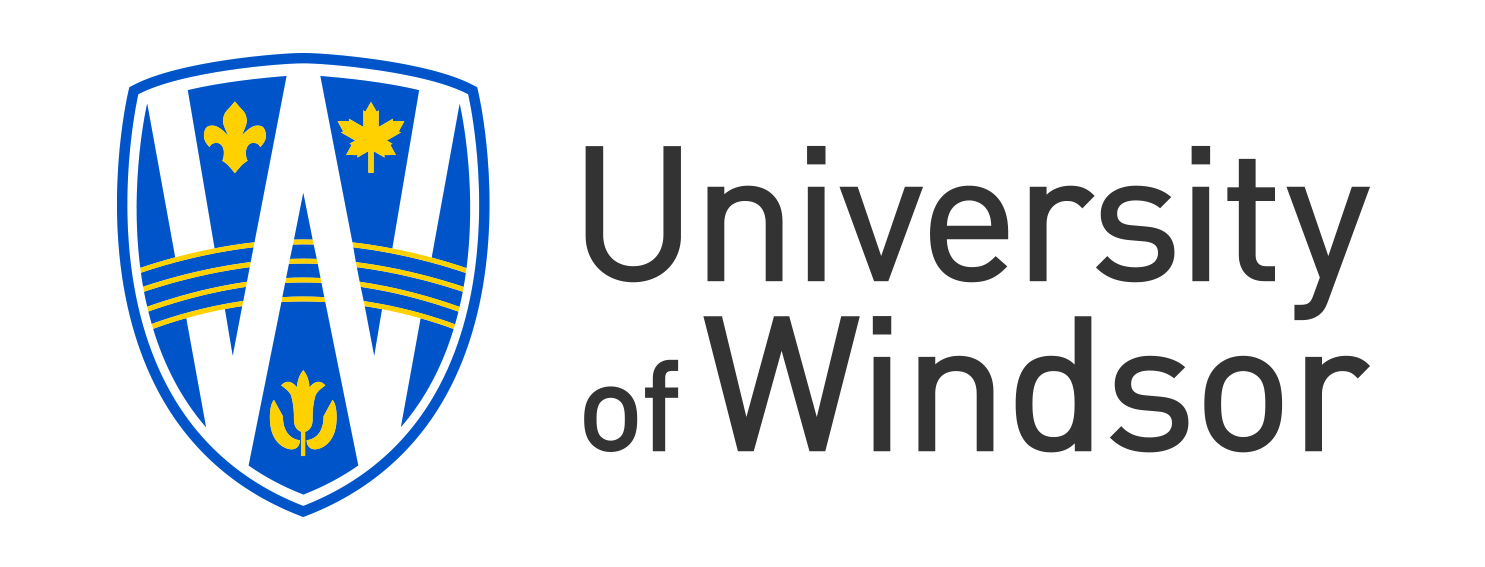 Unifor 2458 UNION – Full TimeApplication for Transfer	I certify to the best of my knowledge and belief that the foregoing statements are true and made in good faith.                                           				______________________________________________                DATE	                                                      		SIGNATUREOpen only to employees of the Incorrect statements may result in the rejection of application or rescindment of appointment.Position Applied for (Title)Position Applied for (Title)Position Applied for (Title)Position Applied for (Title)Position Applied for (Title)Posting NumberPosting NumberPosting NumberPosting NumberName in Full (Please Print)                                                                                                                                                                                                                              Name in Full (Please Print)                                                                                                                                                                                                                              Name in Full (Please Print)                                                                                                                                                                                                                              Name in Full (Please Print)                                                                                                                                                                                                                              Name in Full (Please Print)                                                                                                                                                                                                                              Name in Full (Please Print)                                                                                                                                                                                                                              Name in Full (Please Print)                                                                                                                                                                                                                              EMPLOYEE  I.D. #EMPLOYEE  I.D. #Present Department, Position Title and ClassificationPresent Department, Position Title and ClassificationPresent Department, Position Title and ClassificationPresent Department, Position Title and ClassificationPresent Department, Position Title and ClassificationDept. Ext. No.Dept. Ext. No.Dept. Ext. No.Home PhoneName of Immediate SupervisorName of Immediate SupervisorName of Immediate SupervisorName of Immediate SupervisorName of Immediate SupervisorUnifor 2458 full-time seniority dateUnifor 2458 full-time seniority dateUnifor 2458 full-time seniority dateUnifor 2458 full-time seniority date	EDUCATION	EDUCATION	EDUCATION	EDUCATION	EDUCATION	EDUCATION	EDUCATION	EDUCATION	EDUCATIONInstitutionInstitutionGrade or Year CompletedGrade or Year Completed	Specialization	(Degrees of Diplomas Awarded)	Specialization	(Degrees of Diplomas Awarded)	Specialization	(Degrees of Diplomas Awarded)	Specialization	(Degrees of Diplomas Awarded)	Specialization	(Degrees of Diplomas Awarded)High School (Secondary)High School (Secondary)Community CollegeCommunity CollegeUniversityUniversityPost-Graduate CoursesPost-Graduate CoursesOthersOthers	EMPLOYMENT(State the positions you have had since you began working.  List most current positions first)	EMPLOYMENT(State the positions you have had since you began working.  List most current positions first)	EMPLOYMENT(State the positions you have had since you began working.  List most current positions first)	EMPLOYMENT(State the positions you have had since you began working.  List most current positions first)	EMPLOYMENT(State the positions you have had since you began working.  List most current positions first)	EMPLOYMENT(State the positions you have had since you began working.  List most current positions first)	EMPLOYMENT(State the positions you have had since you began working.  List most current positions first)	EMPLOYMENT(State the positions you have had since you began working.  List most current positions first)	EMPLOYMENT(State the positions you have had since you began working.  List most current positions first)	YEARS OF EMPLOYMENT FROM               TO	YEARS OF EMPLOYMENT FROM               TO	YEARS OF EMPLOYMENT FROM               TO	TITLE AND KIND OF WORK	TITLE AND KIND OF WORK	TITLE AND KIND OF WORK	PLACE	PLACE	PLACECOMPUTER PROGRAM SKILLS ASSESSMENT:COMPUTER PROGRAM SKILLS ASSESSMENT:COMPUTER PROGRAM SKILLS ASSESSMENT:COMPUTER PROGRAM SKILLS ASSESSMENT:☐ Word Processing☐ Spreadsheets☐ Spreadsheets☐ Databases☐ Medical Terminology☐ Keyboarding ________                              wpm☐ Dictaphone☐ Data Entry	☐ Data Entry	☐ Graphics☐ Scientific ☐ Other ______________                               specifyPlease specify computer packages you are familiar with below, and rate your proficiency as follows:Please specify computer packages you are familiar with below, and rate your proficiency as follows:Please specify computer packages you are familiar with below, and rate your proficiency as follows:Please specify computer packages you are familiar with below, and rate your proficiency as follows:Please specify computer packages you are familiar with below, and rate your proficiency as follows:Please specify computer packages you are familiar with below, and rate your proficiency as follows:1) course only/no experience	  EXAMPLE: Ms Word (3)1) course only/no experience	  EXAMPLE: Ms Word (3)2) some working knowledge2) some working knowledge3) proficient4) expertN.B.:	State in Sufficient Detail How, By Your Experience and Personal Interests, You Are Especially Qualified for this Position.  (Please attach a separate or additional page if necessary.)THIS FORM  IS AN  INTEGRAL  PART  OF  THE  SELECTION  PROCEDURE, THEREFORE  IT  WILL  BE  TO  YOUR  ADVANTAGE  TO  COMPLETE  IT  FULLY.